			Дифференциация звуков  З-С			Напиши, какой это звук(З или С)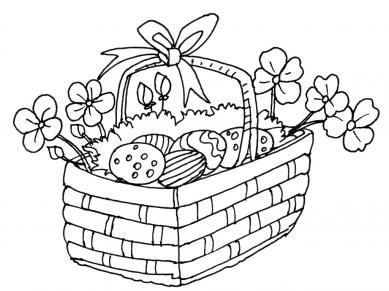 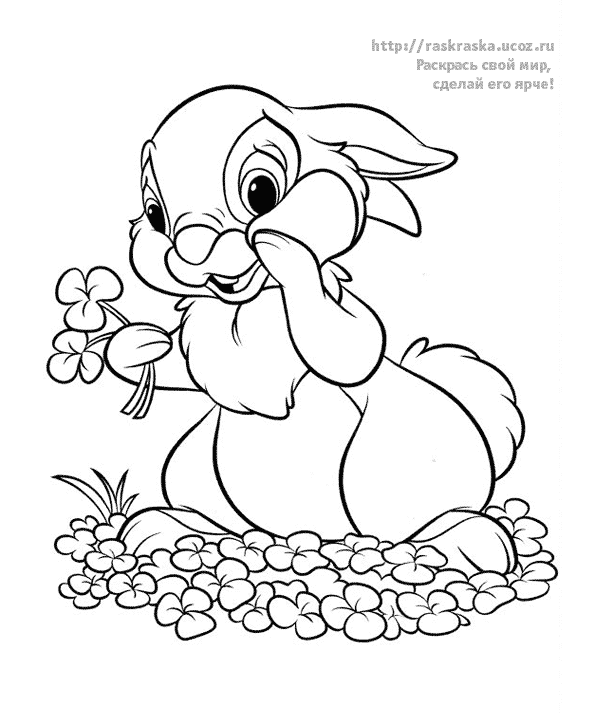 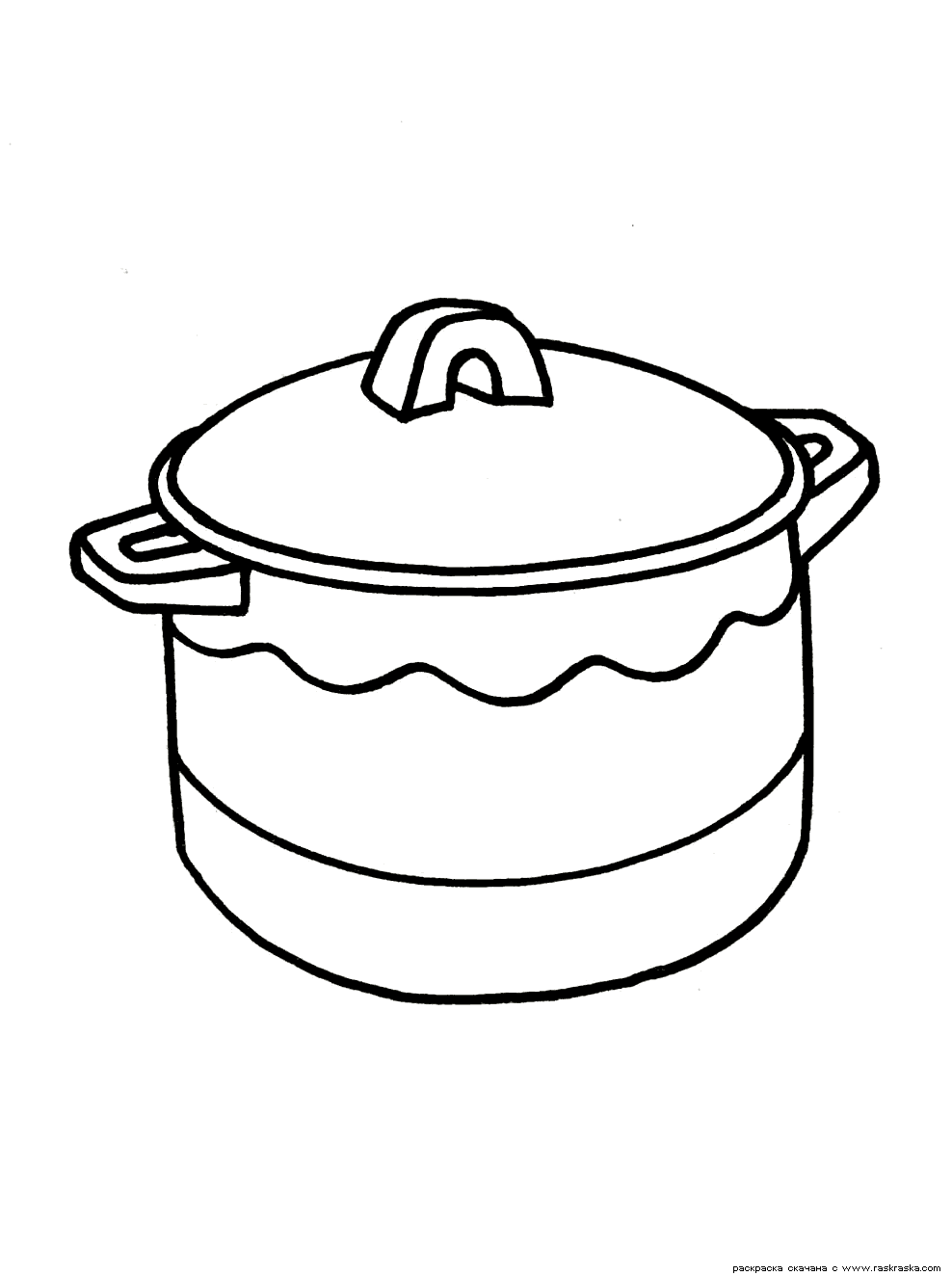 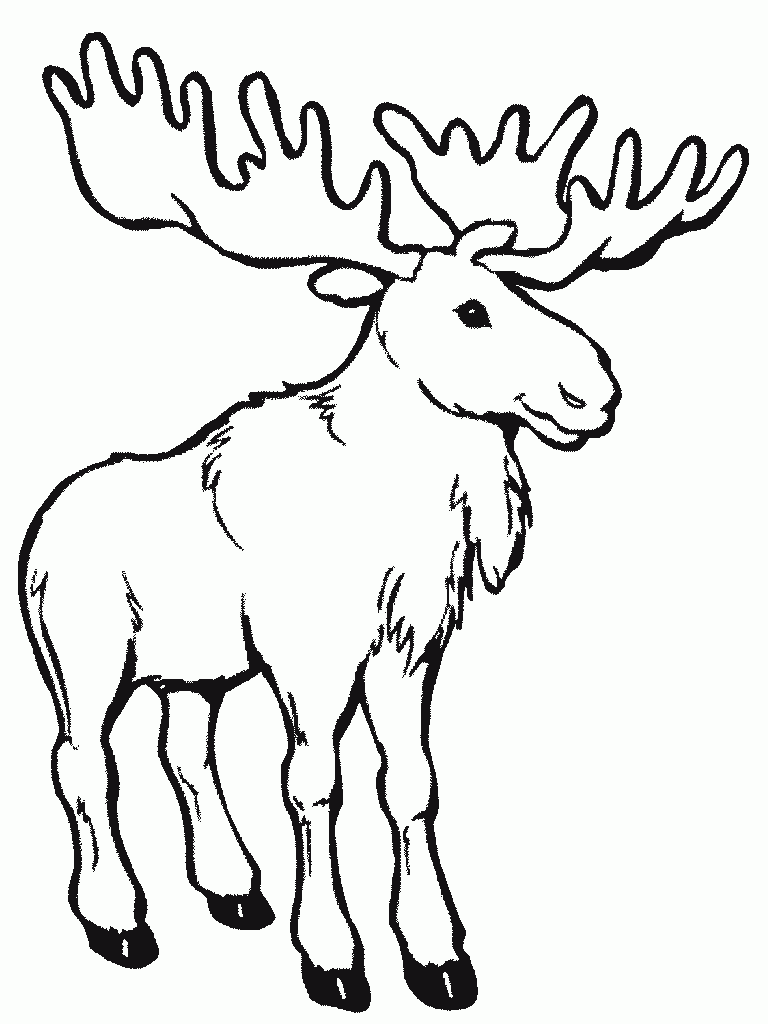 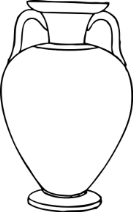 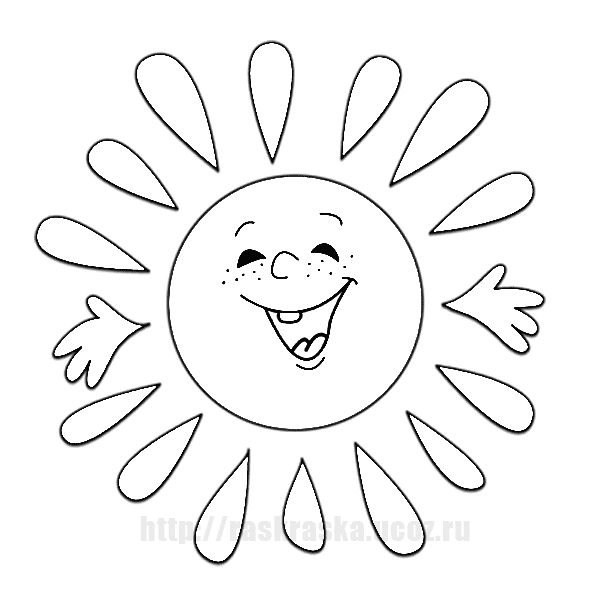 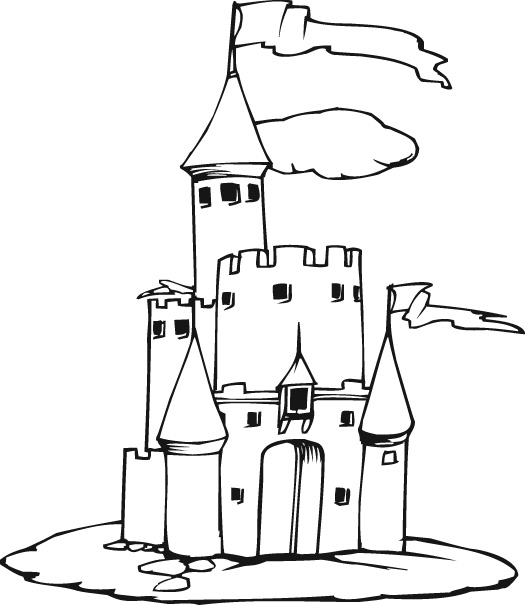 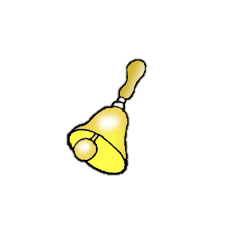 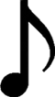 